COMMUNICATIONS COMMITTEE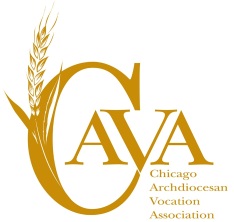 MINUTESDate/Time/Place: July 10, 2018 - Phone Conference, 9:30amAttendance: P = Present, T = Telephone, E = Excused, A = Absent*Beginning new ministry year.Chair: Mrs. Suzanne PetrouskiRecorder: Sr. Connie BachPrayer: Sr. Lovina PammitTSr Connie Bach, PHJCESr Rose Therese Mann, OSFEMr Saul Garcia (webmaster)TMs. Suzanne Petrouski (LCM)EFr. Adam MacDonald, SVDESr Lovina Pammit, OSF#Agenda ItemFindings/Discussion/AnalysisDecision/Recommendation/Future ActionsWelcomeSuzanne welcomed the members at 9:37am CST.PrayerPrayer was led by Suzanne.AgendaThe agenda was reviewed. D-Approved Agenda MinutesThe minutes of June 19, 2018 were reviewed.D-Approved Minutes of 06/19/18 with minor changes.FinancesIn-Kind Report: 20  hours total No report from OFR.Board Response/RequestNo report as Board has not met since last Communications Committee meeting. Meeting is August 27.  (Connie gone August 19-Sept. 3Old Business*(Attendance above…) Beginning new ministry year. Sr. Lovina to call members to see if they will continue. RSVP for registration and committee membership by Aug. 21, 2017. For next year send membership out in May or June with RSVP by July 1 to match beginning of ministry year.Vocation Voices: Sr. Gloria Tamayo – JulyWill post Jubilee story after proofing and new photo is obtained.Fr. David Christ - AugustLen Uhal– SeptemberLovina sent out July Update.August Update – cancelled with Lovina in San Antonio.D-Suzanne will contact Jessi Beck for October Vocation Voices.New BusinessSummer Newsletter: Includes:Registration underwayWelcome to Sr. Jean Rhoads as new board memberWomen’s Online DiscernmentHand On-Hearts-InRadios ShowNight FeverCanonizationSr. Kathleen Mc Clelland’s JubileeSr. Gloria’s Tamayo’s JubileeNCSW UpdateHandbook: Lovina is to meet with printer for larger version. Handbook needs to be updated. Connie will work with Michele and Harold in the meantime.Orientation: Please keep it brief and pertinent, especially with new Events Committee. (Connie on vacation.)Newsletter Scheduling: Spring: May 1 submission date; May 15 send outSummer: August 1 submission date: Aug. 15 send outFall:Nov. 1 submission date: Nov. 15 send outWinter: Feb. 1 submission date; Feb. 15 send outD-Connie to work with Michele and Harold on Handbook. She will work with Suzanne as needed, especially with addendum/sample forms.D- Connie to call Michele to find out what is happening with orientation on August 29.R: Ask CAVA members to share Facebook posts of their events and their community’s events with Fr. Adam for him to repost.D-Connie will ask Adam to speak about importance of posting/reposting on Facebook, both on their own and their community’s page.9.ReflectionsEthnic Diversity: We continually ask committees and members for resources and are open to receiving other information to repost. We can possibly look at Filipino and Vietnamese materials.Meeting Evaluation: Meeting ran very smoothly, effortlessly and quickly.D-Connie will ask Vietnamese Sisters currently living with her community for resources.D-Connie will ask Sr. Marie Brizuela for resources for Filipino discerners.10.CalendarNext Meeting:
Aug. 14 – Conference CallPrayer: ConnieRecorder: LovinaAgenda items:  Set meetings dates October through December.Determine how to best divide work up of this committee. Need member list prior to next meeting.D-Connie will obtain Communications Committee list from Lovina prior to next meeting.11AdjournmentMeeting adjourned at 10:25 am.